107年度桃園盃全國飆獨輪運動大會實施計畫(教育部體育署107.03.01臺教體署全(一)字第1070007138B號函核定)(桃園市政府107.06.15府體全字第1070144738號函核定)(1070629定稿版)主旨：依循教育部「健康國民、卓越競技、活力台灣」之體育運動政策願景方向，推動新興運動，活絡校園體育，增進學生活力。推動「運動i台灣計畫」，擴展全民運動，達成「運動健身、快樂人生」之終極目標，打造「自發、樂活、愛運動」的願景。藉由提供多樣化運動項目選擇，以激發運動意願，培養良好運動習慣，以增進強健體魄。目標：推動新興運動，增進校園活力，激發學生潛能，擴展全民體育。持續擴大競賽參與，激發運動意願，提供公平的運動較技舞台。協助獨輪車騎手，決定學習技術的順序，並激勵騎手挑戰的勇氣。藉由獨輪車技術等級檢定，以提升獨輪車運動技術水準。指導單位：教育部體育署、中華民國獨輪車協會主辦單位：桃園市政府承辦單位：桃園市體育會獨輪車委員會協辦單位：桃園市體育會、蘆竹區公所、龜山區公所、大崗國中、大竹國中、南崁國中、山腳國中、東安國中、大湖國小、樂善國小、潮音國小、海湖國小、錦興國小、五福宮、蘆竹區農會、桃園北區扶輪社、桃園市體育志工協會、桃園市政府退休人員協會、蘆竹區體育會、龜山區體育會、桃園市蘆竹區體育文教基金會、桃園市蘆竹區長生電力協進會、玉鉉工業有限公司活動日期：107年10月6日（星期六）活動地點：桃園市立大崗國民中學(33377桃園市龜山區文化二路168號)參加對象：全國各級學校學生、教師、社會人士等獨輪車騎手均可報名參加。「獨輪車技術等級檢定」項目各騎手均獨立參與，沒有年齡限制。創設獨輪車「體驗」教學區，歡迎對獨輪車有興趣的學生、教師與民眾參與。競賽、檢定項目、組別及參賽限制：獨輪車技術競賽：技術競賽項目分為：1.獨輪車前進競速100公尺；2.獨輪車前進競速400公尺；3.獨輪車前進競速800公尺；4.獨輪車單腳前進競速；5.獨輪車撥輪前進競速；6.獨輪車滑溜前進競距7.獨輪車滑行前進競距；8.獨輪車跳高；9.獨輪車跳遠；10.IUF迴旋障礙賽等10個項目。另設11.獨輪車十項全能競賽項目，參賽騎手須同時參加前述1~10技術競賽項目，並根據騎手成績統計排名。獨輪車技術競賽及十項全能競賽之組別分為：1.公開男子組；2.公開女子組；3.國中男子組；4.國中女子組；5.國小高年級男子組；6.國小高年級女子組；7.國小中年級男子組；8.國小中年級女子組等八大組別。技術競賽項目參賽騎手人數限制：各組別各參賽單位報名技術競賽人數限3人。每一騎手報名參加技術競賽不得超過3個項目。十項全能競賽項目參賽騎手人數限制：各組別各參賽單位報名十項全能競賽人數限3人。十項全能競賽項目之參賽騎手，同時報名參賽技術競賽時，不得超過3個項目。但不受前述每一組別每單位報名技術競賽人數限3人之限制。技術等級檢定：依國際獨輪車聯盟(IUF)技術等級劃分，開放1級、2級、3級、4級、5級、6級、7級、8級、9級、10級等10個檢定項目。每一騎手在本次運動大會的技術檢定中，至多得報名參加檢定3個等級。通過1級檢定騎手才能參加2級檢定，餘此類推。參賽單位(學校)報名技術檢定，每一項目至多15人。且因受限場地，報名檢定總人次以500人次為限，額滿即不再受理。獨輪車「體驗」教學區，現場受理對獨輪車有興趣的學生、教師與民眾報名，隨時到場，隨時體驗，人數不受限制。獨輪車技術競賽、檢定及體驗活動程序表：【註】：1.上表所列賽程均為暫定，應依「秩序冊」登載內容為準。2.場地個數將視參賽騎手多寡適當安排，於賽前5天公告。3.如因賽程延誤而逾時，仍以延長時間於當日賽完為原則。競賽、檢定規則：採用105年8月18日中華民國獨輪車協會頒布之「IUF2013競賽規則手冊(中譯本)」為原則，競速項目並參照「中華民國田徑協會公布最新之田徑比賽規則」。並依主辦單位隨時視須要公布周知之最新內容為準。IUF 2013競賽規則手冊公佈在中華民國獨輪車協會網站(http://www.unicycle.org.tw/index.php)，及/或桃園市體育會獨輪車委員會|Facebook供參考及下載。技術競賽規程：基本共同規定：各比賽項目各組別報名參賽人數未達5人時，該項目組別比賽改為表演賽，成績不列入正式紀錄，不列入總錦標計分；但報名未達3人時，該項競賽取消。所有獨輪車田徑賽事，均應採用20吋輪徑標準競速獨輪車（曲柄不得短於100公厘），但有下列例外情況：撥輪前進競速：曲柄臂尺寸沒有限制。獨輪車跳高或跳遠：輪徑或曲柄尺寸沒有限制。獨輪車滑溜或滑行：曲柄臂規則不適用。參賽騎手應配戴安全帽、護膝及護肘參加比賽，護掌建議使用。前三樣護具不全者不得參賽。除另有規定，各徑賽項目均採計時直接決賽。各項技術競賽使用場地，請參閱附圖二：107年度桃園盃全國飆獨輪運動大會活動場地及停車場、休息區配置圖。各單位參賽騎手務必斟酌賽程時間，同一選手不得因出賽時間衝突要求賽程延後。若有出賽時間衝突者，應於檢錄第3次唱名前辦理請假手續，並於該項目賽程結束前銷假出賽，否則視同自願放棄比賽。田徑賽項目規程：除了800公尺前進競速外，各項競速比賽，若騎手下車就被判定失格。倘800公尺前進競速騎手下車，允許重新上車繼續比賽，但必須從下車原地(身體觸地處)上車。在競速分道賽中，選手應自始至終在各自的分道內騎行，車輪駛過分道線者，立即被淘汰；階梯式起跑時，必須騎完規定的距離(現場標示)，進入直線段後，方可切入內圈，否則視為犯規而被淘汰。IUF迴旋障礙賽(12*)：比賽採計時決賽，選手應依規定路線行進。參賽騎手依競賽規則手冊圖2.1：國際獨輪車聯盟迴旋障礙賽路徑圖(如附圖一)，由起點出發，直行至一號角錐逆時針轉一圈，直行至二號角錐順時針轉一圈。第三到七號角錐繞行S形(三號角錐一定要繞到)；順時針繞行八號角錐、逆時針繞行九號角錐，最後順時針繞行十號角錐一整圈到達終點。交通錐宜採用中型(高度30~45公分)，底座寬度(或直徑)應小於。每一騎手有2次嘗試機會，如有違規或下車者，或自認成績不夠理想的騎手，可重新嘗試1次。個人單腳前進競速騎手出發後，距起點標線前未變換為單腳騎乘者，或中途掉車者均被判淘汰。個人撥輪前進競速騎手開始上車時，未用雙腳踩在輪胎上撥輪胎來推進獨輪車者，或中途掉車者均被判淘汰。曲柄臂尺寸沒有限制。獨輪車的跑道滑溜競距，將騎手的滑溜距離從「起點線」測量起，至少5公尺處標示為「合格線」。若騎手未跨越這條合格線，將計嘗試失敗一次。從起點線測量起最遠距離者獲勝。有30公尺加速度距離。騎手可嘗試兩次。若騎手不是以滑溜姿勢跨越滑溜線(輪胎前面)，該次滑溜算是失格。曲柄臂規則不適用。獨輪車的跑道滑行如同滑溜，但以單腳或雙腳拖在輪胎上做煞車動作來提供平衡。30公尺加速度距離。騎手可嘗試兩次。若騎手不是以滑行姿勢跨越滑行線(輪胎前面)，該次滑行算失格。曲柄臂規則不適用。獨輪車跳高乃騎手和獨輪車跳過一支橫竿，沒有將橫竿碰落，而且沒有下車地騎著離開。騎手從低高度開始，於每次嘗試成功後，以設定間距來增加高度，直到騎手經過兩次嘗試都無法成功為止。當騎手連續兩次嘗試都失敗時，則記錄已跳過的最高高度。輪徑或曲柄尺寸沒有限制。獨輪車跳遠乃騎手從起跳標記起跳，跳得盡可能遠，著地時不可下車。然後騎手必須繼續騎著獨輪車越過終點線，並呈現掌控獨輪車的狀態。每個長度騎手有兩次嘗試。將紀錄其中最遠無違規的成功跳遠。輪徑或曲柄尺寸沒有限制。賽程依實際時間計之，惟裁判長得視狀況，要求選手限時完成賽程，超過時限即應離場。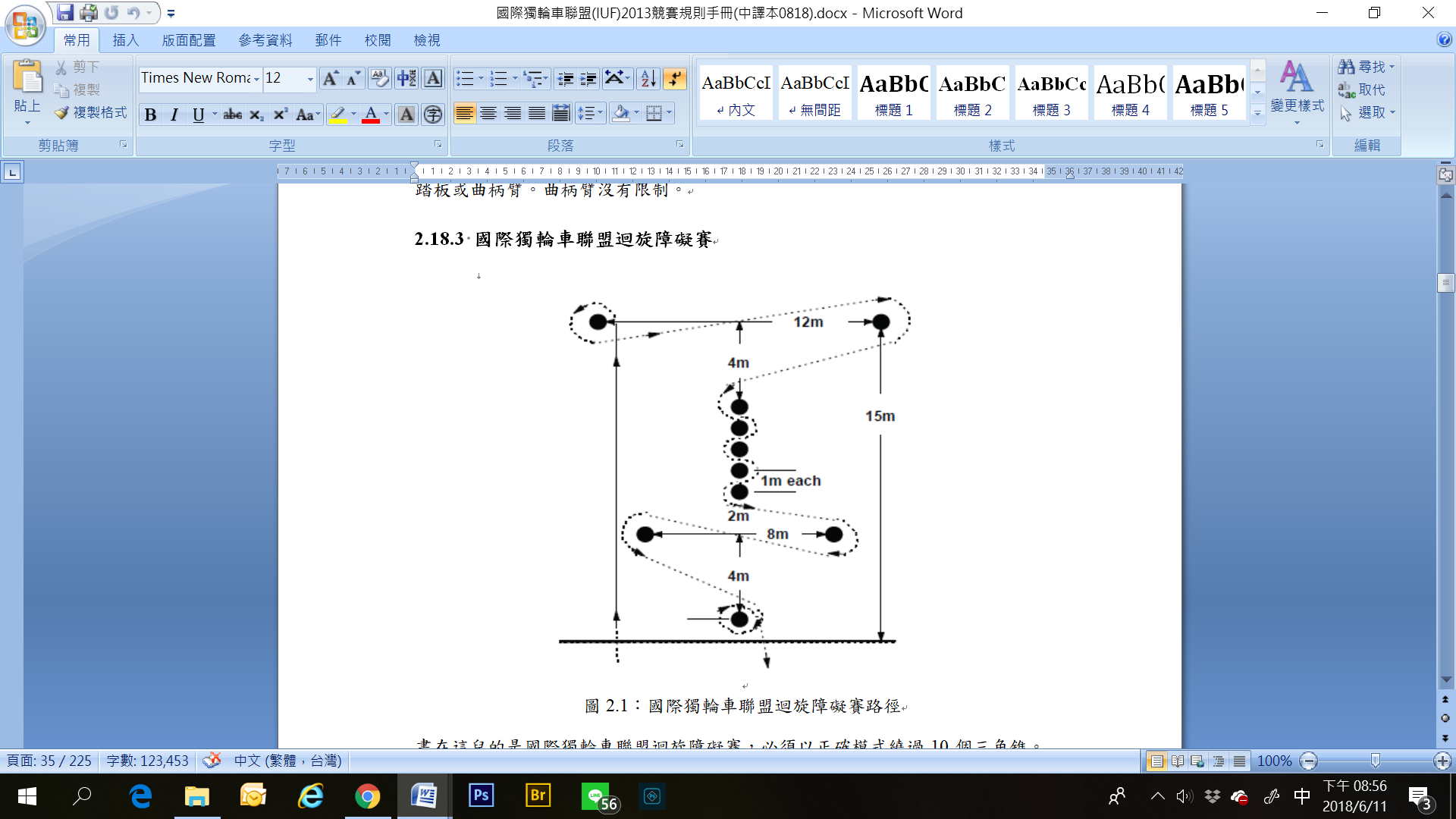 附圖一 國際獨輪車聯盟迴旋障礙賽路徑圖獨輪車技術等級檢定規程：基本共同規定：不要求參加檢定騎手戴用安全裝備。每一騎手在本次大賽的技術等級檢定中，同時至多得報名參加3個技術等級檢定。要檢定更高技術等級之前，必須通過所有之前的等級。參加騎手檢錄時，應出示已通過檢定等級之合格證書。技術等級檢定作業：檢定通則：騎手第一次嘗試時必須表演該等級的所有技術，除了最多三項技術可以在第二次嘗試。這表示每個技術只能犯一次錯，且每個等級最多只能犯三次錯。所有騎手初次參加技術等級檢定時，均應依序由第一級開始挑戰。任何騎手均不得要求跳級檢定。技術等級檢定場地：技術等級檢定分甲、A、B、C、D、E、F等七個場地，均使用籃球場，詳附圖一：107年度桃園盃全國飆獨輪運動大會活動場地及停車場、休息區配置圖。騎手須於指定時間在指定場地全程實地執行表演，表演所需獨輪車及相關器材均須自備。檢定排序：技術檢定採用機動檢錄，隨到隨檢。請於檢定場地依序排隊，等候檢定。成績公布：技術檢定結果於檢定結束後30分鐘公布於布告欄。申請檢定結果複查，需於成績公布後30分鐘內，在現場先以口頭提出，再依規定補提書面文件。合格證書：等級檢定合格者，由中華民國獨輪車協會頒給技術等級檢定合格證書，並造冊列管，公開表揚。報名期限：107年8月20日(一)起至9月10日(一)16：00止。報名方式：為提升作業效率，凡各級學校、機關、社團、獨輪車家族揪團，均統一以團體報名為原則。無法揪團者方得以個人報名。報名表格式及線上報名：107年度桃園盃全國飆獨輪運動大會網路報名表(如附件一)。每一參賽者均應登上活動網站線上報名。報名表登寫完成「送出」後，即可自活動網站列印下列報名表單。網路報名表，如附件一。技術競賽報名統計表，如附件二。技術檢定報名統計表，如附件三。指導人員准設人數及領隊、指導、管理人員名單，如附件四。參賽騎手身分證明及資源名冊(含衣服尺寸)」，如附件六)。未成年參賽騎手之監護人同意書，如附件七。參賽騎手身分認定：請所有報名參賽騎手，將列印之網路報名表(附件一)下方之報名參賽騎手身分證明欄位，依格式將身分證(或戶口名簿)影本正、反面，黏貼於報名表，以備身分證明之用。各級學校、團體報名者：由報名單位負責統一收驗網路報名表(附件一)。報名時不必檢附，但當天檢錄時須攜至會場備查。個人報名者，應將上述備妥之網路報名表(附件一)於報名時一併提送。完成報名之團體或個人，應列印「參賽騎手身分證明及資源名冊(含衣服尺寸)」(如附件六)，並完成紙本簽章備報名之用。未滿二十歲之未成年騎手由監護人簽章備用。未滿二十歲之未成年參賽騎手，應檢具「監護人同意書」，如附件七，監護人身分證正反面影本須黏貼同意書下方。各級學校報名參賽者，為利賽後申報獎勵，請依規定登寫「指導人員准設人數及領隊、指導、管理人員名單」，如附件四。報名程序：本活動相關訊息公布於桃園市政府體育局網站(http://www.dst.tycg.gov.tw/)、中華民國獨輪車協會網站(http://www.unicycle.org.tw/index.php)及桃園市體育會獨輪車委員會|Facebook網站，請自行下載參閱。本次賽事報名，需同時完成線上報名及填寫並傳送已核章之紙本報名表單。線上報名首頁：http://www.sinyu.idv.tw/games/2018100601/，點選活動報名系統，進入線上報名後，應先依式填寫參賽聲明書(如附件五)後，在依指示完成線上報名。紙本報名表單之列印、核章及繳費：完成線上報名後，可自網站列印報名表單：1、附件一：網路報名表；2、附件二：「技術競賽報名統計表」；3、附件三：「技術檢定報名統計表」；4、附件四：「指導人員准設人數及領隊、指導、管理人員名單」(個人報名者免填本名單)及5、附件六：「報名參賽騎手身分證明及資源名冊」等文件，請依式完成核章並計算繳費。請於核章並繳費後，將附件一(團體報名免附)、附件二、附件三、附件四、附件六及繳費匯款單影本，親送或傳真(03-2541712)或郵寄：33842桃園市蘆竹區海湖東路191巷15號，海湖國小黃瑞秋體育組長收。紙本報名表單未依規定填寫並寄送者，視同未完成報名手續，不得參賽。紙本至遲應於107年9月12日(三)前寄達，若有疑問請以電話黃瑞秋體育組長(03-3542181#214)確認。未滿二十歲騎手應檢具監護人同意書(如附件七)：監護人同意書至遲應於107年9月12日(三)前寄達海湖國小黃瑞秋體育組長收，否則以棄權論。所填或提供報名參加本賽事之個人資料，僅供本賽事相關用途使用。報名費及繳納：技術競賽項目：為鼓勵參與，均免收報名費。技術等級檢定：酌收等級檢定基本報名費每位騎手新台幣50元，另每1級加收製證費50元。請依下列方式繳納：匯款繳費銀行戶名帳號：銀行：合作金庫銀行南崁分行帳號：5458717318174戶名：桃園市體育會獨輪車委員會報名費未完成繳納者，視同未完成報名，不得參加技術檢定活動。報名技術等級檢定騎手，倘因1級未通過致無法參加2級以上檢定時(以此類推)，已繳報名費不予退還。報名後如因故未能參賽，所繳款項扣除行政相關費用後退還餘款。報名優惠：投保300萬元人身保險，含死亡、傷殘及醫療給付。吸濕排汗紀念T恤乙件(含指導人員)。午餐提供便當一份(含指導人員)。礦泉水無限量供應。請於「騎手身分證明及資源名冊」及「指導人員准設人數及領隊、指導、管理人員名單」內填妥T恤尺寸。T恤尺寸參考表，如附件八。裁判：參賽單位(學校、機關、團體)推派報名參加競賽騎手超過25人次者，應推薦具備丙級以上「獨輪車裁判」資格之隨隊裁判乙名，於報名時即應行確認。如仍不足，由承辦單位遴聘具備丙級以上獨輪車裁判資格之裁判擔任。檢定員：參賽單位(學校、機關、團體)推派報名參加檢定騎手超過25人次者，應推薦具備丙級以上「獨輪車教練」資格之隨隊檢定員乙名，於報名時即應行確認。如仍不足，由承辦單位遴聘具備丙級以上獨輪車教練資格之檢定員擔任。工作人員：由承辦單位遴聘具備競賽工作經驗之教師及志工擔任。領隊、裁判、檢定員會議：領隊會議：107年9月20日(四) 09：00 於大崗國中召開。裁判、檢定員研習會議：107年10月5日(五) 15：00~18：00於大崗國中會議室召開，敬請務必出席。騎手檢錄：參賽騎手應於競賽或檢定梯次時間20分前，至檢錄處完成檢錄手續。但屆時仍請依實際賽程或廣播時間，準時前往檢錄。機動檢錄項目採隨到隨賽，參賽騎手應於規定時程內檢錄。參賽騎手應攜帶符合規定獨輪車，並穿戴規定之安全裝備。參賽騎手應攜帶附有相片之身分證明文件參加檢錄。獎勵：績優個人，依實際參賽人數按下列名額錄取：各競賽項目每一組別之個人，報名在8人（隊）以上取6名，7人（隊）取5名，6人（隊）取4名，5人（隊）取3名前款績優騎手，獲錄取各項目各組別比賽前3名騎手，分別頒給金銀銅獎牌及獎狀，第4名至第6名之騎手頒給獎狀。前款之獎狀，於比賽結束後，將得獎名單函報體育局核轉桃園市政府依規定製頒。市政府未頒給部分由中華民國獨輪車協會署名製頒。「國小組」及「國中組」各組別總成績前4名者，頒贈參賽單位總錦標冠、亞、季、殿軍奬盃各乙座。總成績之計分方式：以各參賽單位各項比賽優勝1至6名者，依名次按7、5、4、3、2、1計分。『總錦標』則依參賽單位各比賽項目得獎名次，換算給分之累積總分多寡判定之。按累積總分，就「國小組」及「國中組」 (男子組、女子組積分併同計算)，每組各取前4名。如積分相等時，以獲得第1名之多寡判定之，依次類推。如仍不能分出名次時，則抽籤決定。《十項全能競賽》優勝者，獲得【全國冠軍】榮銜，男、女各一，各頒獎盃乙座。其優勝排名計算方式：十項全能競賽各項比賽優勝1至5名者第1名得到8分，第2名得到5分，第3名得到3分，第4名得到2分，以及第5名得到1分，總分最高者是全國冠軍。男子和女子各有一名。若打成平局，則以得到最多第1名的騎手獲勝；若結果仍是不分勝負，則全國冠軍歸屬於100公尺競速項目的較佳選手。在年齡組別比賽場次中不給分數。各組優勝之學校指導教師敘獎，依104 年 12 月 25 日府教人字第 1040306433 號函發布「桃園市市立各級學校及幼兒園教職員獎懲要點」之規定辦理，由承辦單位於比賽結束後匯整各校資料，統一辦理，其他縣市部分請惠予比照辦理。工作人員之敘奬依104.12.25府教人字第1040306433號函發布「桃園市市立各級學校及幼兒園教職員獎懲要點」辦理，其他縣市部分亦請惠予比照辦理。保險：本賽事活動依教育部體育署規定，投保300萬元人身保險(含死亡、傷殘及醫療給付)。請各參與人員自行依需要投保人身險。附則：服裝以穿著輕便運動休閒服裝或學校服裝為原則。各機關員工及學校教師，實際參與技術競賽、等級檢定活動之裁判、檢定員、工作人員及帶隊人員，凡出席籌備會議、領隊會議、裁判研習會及活動當日，惠請給予公(差)假，並得於賽程結束後一年內，在不影響學生上課原則下，擇日補休，但已領取工作津貼者不得再補休假。各項比賽進行中，各校領隊、教師、騎手，不得當場直接質詢裁判人員。如有資格或抗議申訴事項，須於該項比賽結束後十五分鐘內（可先以口頭向裁判組長提出），由領隊或教練以書面「騎手資格申訴書」(如附件九)或「抗議事件申訴書」(如附件十)向裁判長提出。獲申訴、抗議成立，應繳保證金3,000元。評議委員會應立即處理申訴、抗議事件，做出最終判定，並不得再提出異議。若判決認為無理由，保證金沒收；申訴若有理由者，保證金發還。若此抗議涉及排名，則須在名次公佈後十五分鐘內提出，否則概不予受理。為尊重運動員守法之精神，請各單位確實查證參賽騎手身分，不得造假，若有不實之情形，該參賽單位以棄權論，並予以禁賽一年之處分。107年度市長盃國際飆獨輪運動大會各項「獨輪車技術競賽評審表」、「獨輪車技術等級檢定1~10級評審表」於中華民國獨輪車協會及桃園市體育會獨輪車委員會|Facebook網站公布閱覽。比賽所需之獨輪車，均請各參賽單位騎手依規格自行準備。本實施計畫如有未盡事宜，得由主辦單位修訂報核後公布之。本實施計畫函報教育部體育署備查後公布實施，修正時亦同。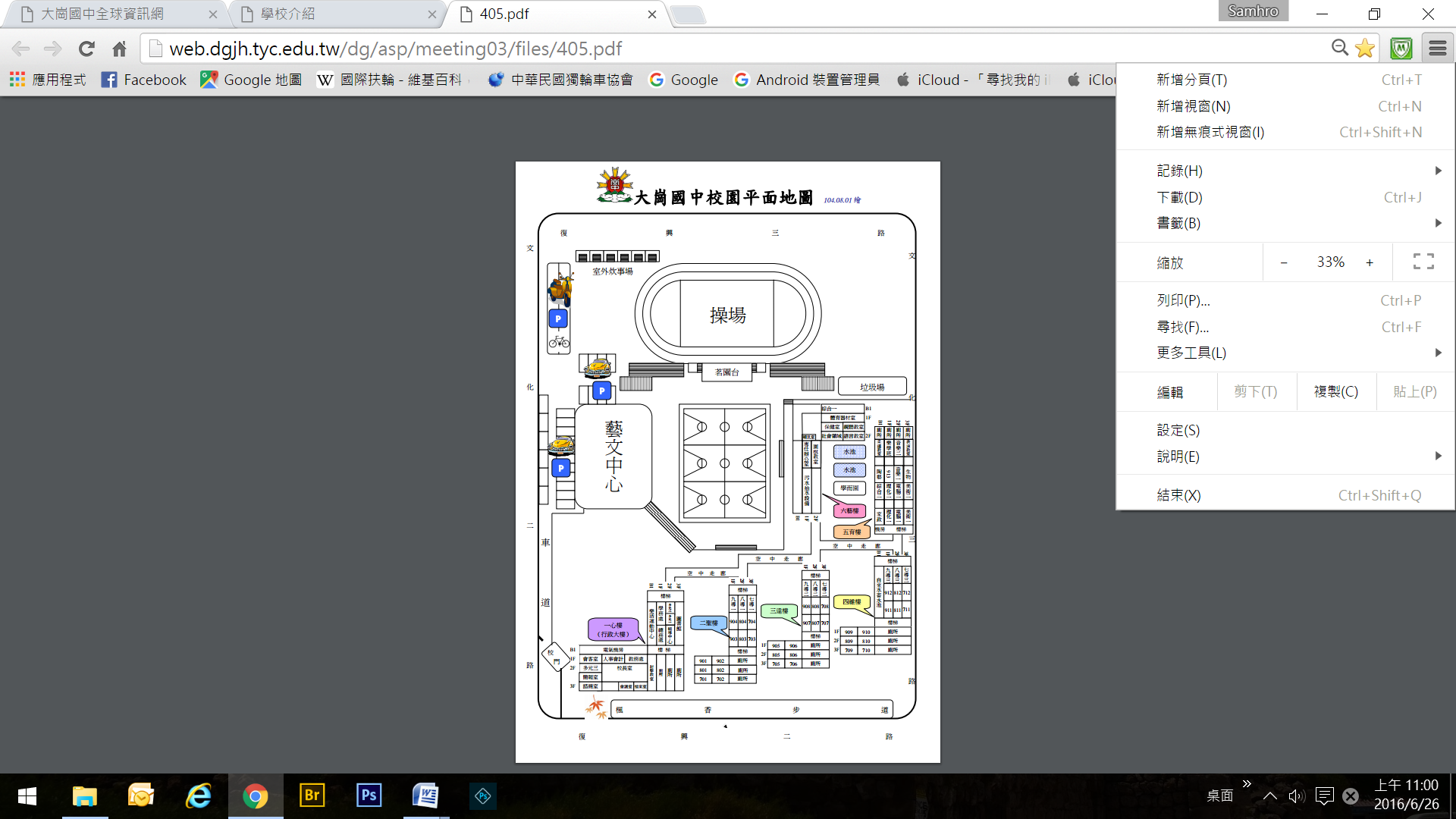 網 路 報 名 表【附件】 報名參賽騎手身分證明(粘貼參賽騎手身分證影本)身分證正面                                  身分證反面------------------------------------------------           -------------------------------------------------技術競賽報名統計表(共1頁)單位(學校)：                     通訊地址：                     領隊：            行動電話﹕             聯絡人：           行動電話：            Email：                      領隊會議：107年9月20日(四) 09：00承辦人：            審核者：              單位主管：個人報名者：參賽騎手：        (簽章)未成年者：監護人：        (簽章)技術檢定報名統計表(共1頁)單位(學校):                 領隊:               行動電話﹕               通訊地址:□□□□□                                     聯絡人:            行動電話:             Email：                    領隊會議：107年9月20日(四) 09：00 (大崗國中)※報名時請在參加檢定級別欄位打 。◎應繳報名費計算：     人* 50元 +    等級 *50元=       元整  □已繳  □未繳承辦人：           審核者：              單位主管：個人報名者：參賽騎手：        (簽章)未成年者：監護人：        (簽章)指導人員准設人數及領隊、指導、管理人員名單【本指導人員名單涉及獎勵提報，請務必填寫完整】(個人報名者免填本名單)領隊會議：107年9月20日(四) 09：00 (大崗國中)  承辦人：           審核者：              單位主管：參 賽 聲 明 書附件五※參賽聲明書(網路報名時進入填寫前使用)※本人(團體)已詳細閱讀過本活動之競賽規程，且同意並保證遵守大會於競賽規程中所約定之事項，保證本人(團體隊員)身心健康，亦了解107年度桃園盃全國飆獨輪運動大會所需承受之風險，自願參加比賽方進行報名。本人(團體)及家屬願意承擔比賽期間所發生之個人意外風險責任，亦同意放棄對於非主、承辦單位所造成的傷害，或其他任何形式的賠償索求。比賽中若發生任何意外，一切責任與主、承辦單位無關，並同意放棄先訴抗辯權。本人（團體）保證提供之身分和資料為正確且有效，同意授權提供個資於本次賽會必要性之使用。對以上論述予以確認，並願承擔相關法律責任。簽署人(代表)：                            等    人(簽章)緊急聯絡電話：                     監護人：              (簽章)（未滿20歲騎手應填）中華民國    年    月    日報名參賽騎手身分證明及資源名冊單位(學校)：              聯絡人：         行動電話：             備註：參賽騎手本人同意所提個人資料作為大會辦理本賽事使用。承辦人：            審核者：             單位主管：個人報名者：參賽騎手：        (簽章)未成年者：監護人：        (簽章) 參加獨輪車競賽騎手監護人同意書茲同意未成年(87年10月6日以後出生)騎手               參加桃園市政府體育局舉辦之「107年桃園市運動會-市長盃獨輪車錦標賽」各項目競賽活動  無訛立同意書人(監護人)：            (簽章)監護人 身分證 號碼：T恤尺寸參考表騎手資格申訴書評議委員會主任委員                 （簽章）    月    日    時抗議事項申訴書評議委員會主任委員                     （簽章）    月    日    時項次時     間活   動   內   容場  地一07:30~08:00報                到報到處二08:00~08:30領隊會議(競賽規定事項宣布)藝文中心三08:30~08:501.獨輪車前進競速100公尺場地甲四08:30~12:0010.IUF迴旋障礙賽(機動檢錄)場地乙五08:30~12:00獨輪車「體驗」教學(隨到隨驗)場地丙六08:50~09:202.獨輪車前進競速400公尺全操場七09:30~10:05開    幕    典    禮司令台八10:10~10:303.獨輪車前進競速800公尺全操場九10:30~10:504.單腳前進競速場地甲十10:50~11:205.撥輪前進競速場地甲十一11:20~11:406.獨輪車滑溜前進競距(機動檢錄)場地甲十二11:40~12:007.獨輪車滑行前進競距(機動檢錄)場地甲十三12:00~13:00午    餐    休    息休息區十四13:00~14:20(一)技術等級1級檢定場地甲十五13:00~14:20(二)技術等級2級檢定場地A十六13:30~14:158.獨輪車跳高(機動檢錄)場地丙十七14:15~15:009.獨輪車跳遠(機動檢錄)場地丙十八14:20~15:50(三)技術等級3級檢定場地B十九14:20~15:50(四)技術等級4級檢定場地C二十15:00~15:30(五)技術等級5級檢定場地D廿一15:00~15:30(六)技術等級6級檢定場地E廿二15:00~15:30(七)技術等級7級檢定場地E廿三15:40~16:00(八)技術等級8級檢定場地F廿四15:40~16:00(九)技術等級9級檢定場地F廿五15:40~16:00(十)技術等級10級檢定場地F廿六16:10~16:40閉   幕   典   禮(頒獎)司令台姓    名姓    名姓    名性 別性 別出生年月日出生年月日出生年月日出生年月日身 分 證 號通訊地址通訊地址通訊地址□男 □女□男 □女□□□□□□□□□□□□□□□參賽單位(學校)參賽單位(學校)參賽單位(學校)年級年級連絡電話連絡電話連絡電話連絡電話行動電話傳真傳真Email監護人(僅未成年者填寫)監護人(僅未成年者填寫)監護人(僅未成年者填寫)監護人電話監護人電話監護人電話T恤尺寸□ 3L；□ 2L；□ XL；□ L；□ M；□ S；□ XS□ 3L；□ 2L；□ XL；□ L；□ M；□ S；□ XS技術競賽勾選技術競賽勾選騎手性別:□男；□女；參賽組別:□公開組；□國中組；□國小高年級組；□國小中年級組。參賽項目:□1.獨輪車前進競速100公尺；□2.獨輪車前進競速400公尺；□3.獨輪車前進競速800公尺；□4.獨輪車單腳前進競速；□5.獨輪車撥輪前進競速；□6.獨輪車滑溜前進競距；□7.獨輪車滑行前進競距；□8.獨輪車跳高；□9.獨輪車跳遠；□10.IUF迴旋障礙賽；□11.獨輪車十項全能競賽騎手性別:□男；□女；參賽組別:□公開組；□國中組；□國小高年級組；□國小中年級組。參賽項目:□1.獨輪車前進競速100公尺；□2.獨輪車前進競速400公尺；□3.獨輪車前進競速800公尺；□4.獨輪車單腳前進競速；□5.獨輪車撥輪前進競速；□6.獨輪車滑溜前進競距；□7.獨輪車滑行前進競距；□8.獨輪車跳高；□9.獨輪車跳遠；□10.IUF迴旋障礙賽；□11.獨輪車十項全能競賽騎手性別:□男；□女；參賽組別:□公開組；□國中組；□國小高年級組；□國小中年級組。參賽項目:□1.獨輪車前進競速100公尺；□2.獨輪車前進競速400公尺；□3.獨輪車前進競速800公尺；□4.獨輪車單腳前進競速；□5.獨輪車撥輪前進競速；□6.獨輪車滑溜前進競距；□7.獨輪車滑行前進競距；□8.獨輪車跳高；□9.獨輪車跳遠；□10.IUF迴旋障礙賽；□11.獨輪車十項全能競賽騎手性別:□男；□女；參賽組別:□公開組；□國中組；□國小高年級組；□國小中年級組。參賽項目:□1.獨輪車前進競速100公尺；□2.獨輪車前進競速400公尺；□3.獨輪車前進競速800公尺；□4.獨輪車單腳前進競速；□5.獨輪車撥輪前進競速；□6.獨輪車滑溜前進競距；□7.獨輪車滑行前進競距；□8.獨輪車跳高；□9.獨輪車跳遠；□10.IUF迴旋障礙賽；□11.獨輪車十項全能競賽騎手性別:□男；□女；參賽組別:□公開組；□國中組；□國小高年級組；□國小中年級組。參賽項目:□1.獨輪車前進競速100公尺；□2.獨輪車前進競速400公尺；□3.獨輪車前進競速800公尺；□4.獨輪車單腳前進競速；□5.獨輪車撥輪前進競速；□6.獨輪車滑溜前進競距；□7.獨輪車滑行前進競距；□8.獨輪車跳高；□9.獨輪車跳遠；□10.IUF迴旋障礙賽；□11.獨輪車十項全能競賽騎手性別:□男；□女；參賽組別:□公開組；□國中組；□國小高年級組；□國小中年級組。參賽項目:□1.獨輪車前進競速100公尺；□2.獨輪車前進競速400公尺；□3.獨輪車前進競速800公尺；□4.獨輪車單腳前進競速；□5.獨輪車撥輪前進競速；□6.獨輪車滑溜前進競距；□7.獨輪車滑行前進競距；□8.獨輪車跳高；□9.獨輪車跳遠；□10.IUF迴旋障礙賽；□11.獨輪車十項全能競賽騎手性別:□男；□女；參賽組別:□公開組；□國中組；□國小高年級組；□國小中年級組。參賽項目:□1.獨輪車前進競速100公尺；□2.獨輪車前進競速400公尺；□3.獨輪車前進競速800公尺；□4.獨輪車單腳前進競速；□5.獨輪車撥輪前進競速；□6.獨輪車滑溜前進競距；□7.獨輪車滑行前進競距；□8.獨輪車跳高；□9.獨輪車跳遠；□10.IUF迴旋障礙賽；□11.獨輪車十項全能競賽騎手性別:□男；□女；參賽組別:□公開組；□國中組；□國小高年級組；□國小中年級組。參賽項目:□1.獨輪車前進競速100公尺；□2.獨輪車前進競速400公尺；□3.獨輪車前進競速800公尺；□4.獨輪車單腳前進競速；□5.獨輪車撥輪前進競速；□6.獨輪車滑溜前進競距；□7.獨輪車滑行前進競距；□8.獨輪車跳高；□9.獨輪車跳遠；□10.IUF迴旋障礙賽；□11.獨輪車十項全能競賽騎手性別:□男；□女；參賽組別:□公開組；□國中組；□國小高年級組；□國小中年級組。參賽項目:□1.獨輪車前進競速100公尺；□2.獨輪車前進競速400公尺；□3.獨輪車前進競速800公尺；□4.獨輪車單腳前進競速；□5.獨輪車撥輪前進競速；□6.獨輪車滑溜前進競距；□7.獨輪車滑行前進競距；□8.獨輪車跳高；□9.獨輪車跳遠；□10.IUF迴旋障礙賽；□11.獨輪車十項全能競賽騎手性別:□男；□女；參賽組別:□公開組；□國中組；□國小高年級組；□國小中年級組。參賽項目:□1.獨輪車前進競速100公尺；□2.獨輪車前進競速400公尺；□3.獨輪車前進競速800公尺；□4.獨輪車單腳前進競速；□5.獨輪車撥輪前進競速；□6.獨輪車滑溜前進競距；□7.獨輪車滑行前進競距；□8.獨輪車跳高；□9.獨輪車跳遠；□10.IUF迴旋障礙賽；□11.獨輪車十項全能競賽騎手性別:□男；□女；參賽組別:□公開組；□國中組；□國小高年級組；□國小中年級組。參賽項目:□1.獨輪車前進競速100公尺；□2.獨輪車前進競速400公尺；□3.獨輪車前進競速800公尺；□4.獨輪車單腳前進競速；□5.獨輪車撥輪前進競速；□6.獨輪車滑溜前進競距；□7.獨輪車滑行前進競距；□8.獨輪車跳高；□9.獨輪車跳遠；□10.IUF迴旋障礙賽；□11.獨輪車十項全能競賽通過等級勾選通過等級勾選通過等級勾選通過等級勾選□ 1級；□ 2級；□ 3級；□ 4級；□ 5級；□ 6級；□ 7級；□ 8級；檢定證書：有□  無□□ 1級；□ 2級；□ 3級；□ 4級；□ 5級；□ 6級；□ 7級；□ 8級；檢定證書：有□  無□□ 1級；□ 2級；□ 3級；□ 4級；□ 5級；□ 6級；□ 7級；□ 8級；檢定證書：有□  無□□ 1級；□ 2級；□ 3級；□ 4級；□ 5級；□ 6級；□ 7級；□ 8級；檢定證書：有□  無□□ 1級；□ 2級；□ 3級；□ 4級；□ 5級；□ 6級；□ 7級；□ 8級；檢定證書：有□  無□□ 1級；□ 2級；□ 3級；□ 4級；□ 5級；□ 6級；□ 7級；□ 8級；檢定證書：有□  無□□ 1級；□ 2級；□ 3級；□ 4級；□ 5級；□ 6級；□ 7級；□ 8級；檢定證書：有□  無□□ 1級；□ 2級；□ 3級；□ 4級；□ 5級；□ 6級；□ 7級；□ 8級；檢定證書：有□  無□□ 1級；□ 2級；□ 3級；□ 4級；□ 5級；□ 6級；□ 7級；□ 8級；檢定證書：有□  無□報名檢定勾選報名檢定勾選報名檢定勾選報名檢定勾選□ 1級；□ 2級；□ 3級；□ 4級；□ 5級；□ 6級；□ 7級；□ 8級；□ 9級；□ 10級。□ 1級；□ 2級；□ 3級；□ 4級；□ 5級；□ 6級；□ 7級；□ 8級；□ 9級；□ 10級。□ 1級；□ 2級；□ 3級；□ 4級；□ 5級；□ 6級；□ 7級；□ 8級；□ 9級；□ 10級。□ 1級；□ 2級；□ 3級；□ 4級；□ 5級；□ 6級；□ 7級；□ 8級；□ 9級；□ 10級。□ 1級；□ 2級；□ 3級；□ 4級；□ 5級；□ 6級；□ 7級；□ 8級；□ 9級；□ 10級。□ 1級；□ 2級；□ 3級；□ 4級；□ 5級；□ 6級；□ 7級；□ 8級；□ 9級；□ 10級。□ 1級；□ 2級；□ 3級；□ 4級；□ 5級；□ 6級；□ 7級；□ 8級；□ 9級；□ 10級。□ 1級；□ 2級；□ 3級；□ 4級；□ 5級；□ 6級；□ 7級；□ 8級；□ 9級；□ 10級。□ 1級；□ 2級；□ 3級；□ 4級；□ 5級；□ 6級；□ 7級；□ 8級；□ 9級；□ 10級。應繳報名費計算應繳報名費計算應繳報名費計算應繳報名費計算       人* 50元 +     項目 *50元=        元整     □已繳     □未繳       人* 50元 +     項目 *50元=        元整     □已繳     □未繳       人* 50元 +     項目 *50元=        元整     □已繳     □未繳       人* 50元 +     項目 *50元=        元整     □已繳     □未繳       人* 50元 +     項目 *50元=        元整     □已繳     □未繳       人* 50元 +     項目 *50元=        元整     □已繳     □未繳       人* 50元 +     項目 *50元=        元整     □已繳     □未繳       人* 50元 +     項目 *50元=        元整     □已繳     □未繳       人* 50元 +     項目 *50元=        元整     □已繳     □未繳備註報名參賽「11.獨輪車十項全能競賽」之騎手，必須同時勾選欲參賽之技術競賽項目，但以三項為限。本人同意所提個人資料作為大會辦理本賽事使用。報名參賽「11.獨輪車十項全能競賽」之騎手，必須同時勾選欲參賽之技術競賽項目，但以三項為限。本人同意所提個人資料作為大會辦理本賽事使用。報名參賽「11.獨輪車十項全能競賽」之騎手，必須同時勾選欲參賽之技術競賽項目，但以三項為限。本人同意所提個人資料作為大會辦理本賽事使用。報名參賽「11.獨輪車十項全能競賽」之騎手，必須同時勾選欲參賽之技術競賽項目，但以三項為限。本人同意所提個人資料作為大會辦理本賽事使用。報名參賽「11.獨輪車十項全能競賽」之騎手，必須同時勾選欲參賽之技術競賽項目，但以三項為限。本人同意所提個人資料作為大會辦理本賽事使用。報名參賽「11.獨輪車十項全能競賽」之騎手，必須同時勾選欲參賽之技術競賽項目，但以三項為限。本人同意所提個人資料作為大會辦理本賽事使用。報名參賽「11.獨輪車十項全能競賽」之騎手，必須同時勾選欲參賽之技術競賽項目，但以三項為限。本人同意所提個人資料作為大會辦理本賽事使用。報名參賽「11.獨輪車十項全能競賽」之騎手，必須同時勾選欲參賽之技術競賽項目，但以三項為限。本人同意所提個人資料作為大會辦理本賽事使用。報名參賽「11.獨輪車十項全能競賽」之騎手，必須同時勾選欲參賽之技術競賽項目，但以三項為限。本人同意所提個人資料作為大會辦理本賽事使用。報名參賽「11.獨輪車十項全能競賽」之騎手，必須同時勾選欲參賽之技術競賽項目，但以三項為限。本人同意所提個人資料作為大會辦理本賽事使用。報名參賽「11.獨輪車十項全能競賽」之騎手，必須同時勾選欲參賽之技術競賽項目，但以三項為限。本人同意所提個人資料作為大會辦理本賽事使用。報名參賽「11.獨輪車十項全能競賽」之騎手，必須同時勾選欲參賽之技術競賽項目，但以三項為限。本人同意所提個人資料作為大會辦理本賽事使用。組次項   目組   別項   目組   別項   目組   別1.獨輪車前進競速100公尺2.獨輪車前進競速400公尺3.獨輪車前進競速800公尺4.單腳前進競速5.撥輪前進競速6.獨輪車滑溜前進競距7.獨輪車滑行前進競距8.獨輪車跳高9.獨輪車跳遠10.IUF迴旋障礙賽11.獨輪車十項全能競賽(1)男子組公開組公開組(1)男子組公開組公開組(1)男子組公開組公開組(2)男子組國中組國中組(2)男子組國中組國中組(2)男子組國中組國中組(3)男子組國小組高年級(3)男子組國小組高年級(3)男子組國小組高年級(4)男子組國小組中年級(4)男子組國小組中年級(4)男子組國小組中年級(5)女子組公開組公開組(5)女子組公開組公開組(5)女子組公開組公開組(6)女子組國中組國中組(6)女子組國中組國中組(6)女子組國中組國中組(7)女子組國小組高年級(7)女子組國小組高年級(7)女子組國小組高年級(8)女子組國小組中年級(8)女子組國小組中年級(8)女子組國小組中年級序號級 別姓 名級 別姓 名1級2級3級4級5級6級7級8級9級10級□男□女□男□女□男□女□男□女□男□女□男□女□男□女□男□女□男□女□男□女□男□女□男□女□男□女□男□女□男□女□男□女□男□女□男□女□男□女□男□女□男□女□男□女□男□女運動員人數5人以下5人以下6~10人6~10人6~10人11~14人11~14人15人以上15人以上15人以上備  註准設人數領隊兼指導1人領隊兼指導1人領隊1人指導兼管理1人領隊1人指導兼管理1人領隊1人指導兼管理1人領隊1人指導1人管理1人領隊1人指導1人管理1人領隊1人指導1人管理1人助理教練1人領隊1人指導1人管理1人助理教練1人領隊1人指導1人管理1人助理教練1人運動員人數包含技術競賽及技術檢定全部報名參賽騎手。准設人數係依據桃園市市立各級學校及幼兒園教職員獎懲要點規定，請確在准設人數範圍內填報。每格只限填報1名。領隊運動員人數包含技術競賽及技術檢定全部報名參賽騎手。准設人數係依據桃園市市立各級學校及幼兒園教職員獎懲要點規定，請確在准設人數範圍內填報。每格只限填報1名。指導運動員人數包含技術競賽及技術檢定全部報名參賽騎手。准設人數係依據桃園市市立各級學校及幼兒園教職員獎懲要點規定，請確在准設人數範圍內填報。每格只限填報1名。管理運動員人數包含技術競賽及技術檢定全部報名參賽騎手。准設人數係依據桃園市市立各級學校及幼兒園教職員獎懲要點規定，請確在准設人數範圍內填報。每格只限填報1名。助理教練運動員人數包含技術競賽及技術檢定全部報名參賽騎手。准設人數係依據桃園市市立各級學校及幼兒園教職員獎懲要點規定，請確在准設人數範圍內填報。每格只限填報1名。T恤尺寸□ 3L□ 2L□ 2L□ XL□ L□ L□ M□ M□ S□ XS請勾選■T恤數量共     件序號姓   名性  別出生年月日出生年月日出生年月日身 分 證 號T恤尺寸□男□女□男□女□男□女□男□女□男□女□男□女□男□女□男□女□男□女□男□女□男□女□男□女□男□女□男□女□男□女□男□女□男□女□男□女□男□女□男□女□男□女□男□女□男□女□男□女□男□女□男□女□男□女尺寸XSSMLXLXXL胸寬43公分48公分51公分53公分56公分58公分衣長56公分64公分66公分69公分71公分74公分身高130~150公分150~160公分155~165公分160~170公分165~175公分170~180公分體重30~45公斤40~50公斤45~55公斤50~60公斤55~65公斤60~70公斤被訴者姓名單位單位參加項目申訴事項證件或證人申訴單位領隊領隊             （簽章）             （簽章）             （簽章）聯署簽名單位領隊領隊             （簽章）             （簽章）             （簽章）裁判長/主任檢定員意見評議委員會裁      決申訴事由糾紛發生糾紛發生時間申訴事由糾紛發生糾紛發生地點申訴事項證件或證人申訴單位領隊（簽章）教練教練（簽章）（簽章）（簽章）申訴時間年  月  日時  分裁判長/主任檢定員意見評議委員會裁      決